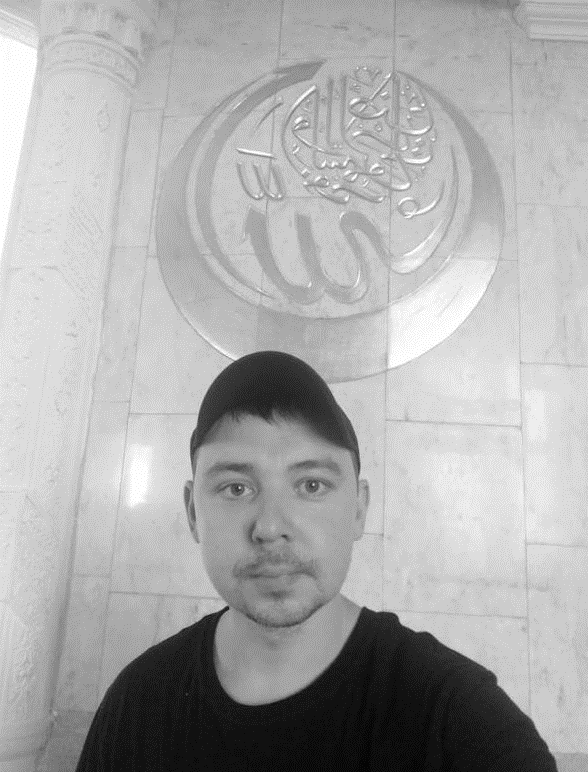 Алимов Камиль Хаммятович.
 Родился в г. Москве 04.08.1985г. Учился в школе с 1991- 2001гг.
В 2006г окончил негосударственный университет Российской академии образования. Квалификация: культуролог по специальности "Культурология".
Прошел альтернативную военную службу при военкомате г. Москвы.
 Изучал и владел 4 - мя иностранными языками.
С 12 лет прошел обучение основ Ислама при Центральной соборной мечети г. Москвы, был верующим человеком.
 Во время учебы в университете, организовал поездку студентов из Бразилии, Перу и Кубу в с. Петряксы с целью ознакомления историей, культуры и бытом Нижегородских татар. Был общительным, любил село, историю, много читал и саморазвивался.
Работал представителем торговой марки, при фирме ООО " Лузинг".Воинское звание: рядовой.Стрелок-помощник гранатометчика 3 мотострелкового отделения, 1 мотострелковой роты 1 мотострелкового батальона войсковой части 06414.Погиб 16.05.2023 г. при выполнении задач в ходе специальной военной операции в населенной  пункте Куземовка Луганской Народной Республики.Похоронен в с. Петряксы.